Сотрудники полиции, предупреждают граждан, участились случаи мошенничества по телефону. Будьте бдительны, не поддавайтесь на провокации мошенников!!!!
Помните, что сотрудники банков никогда не запрашивают номеров, кодов банковских карт и паролей, присланных в СМС сообщениях. Эти сведения вы не должны сообщать никому! Такие запросы осуществляют только мошенники, даже если они называют Вас по имени и отчеству.
Сотрудники полиции призывают граждан к бдительности и просят донести эту информацию до своих пожилых родственников!!!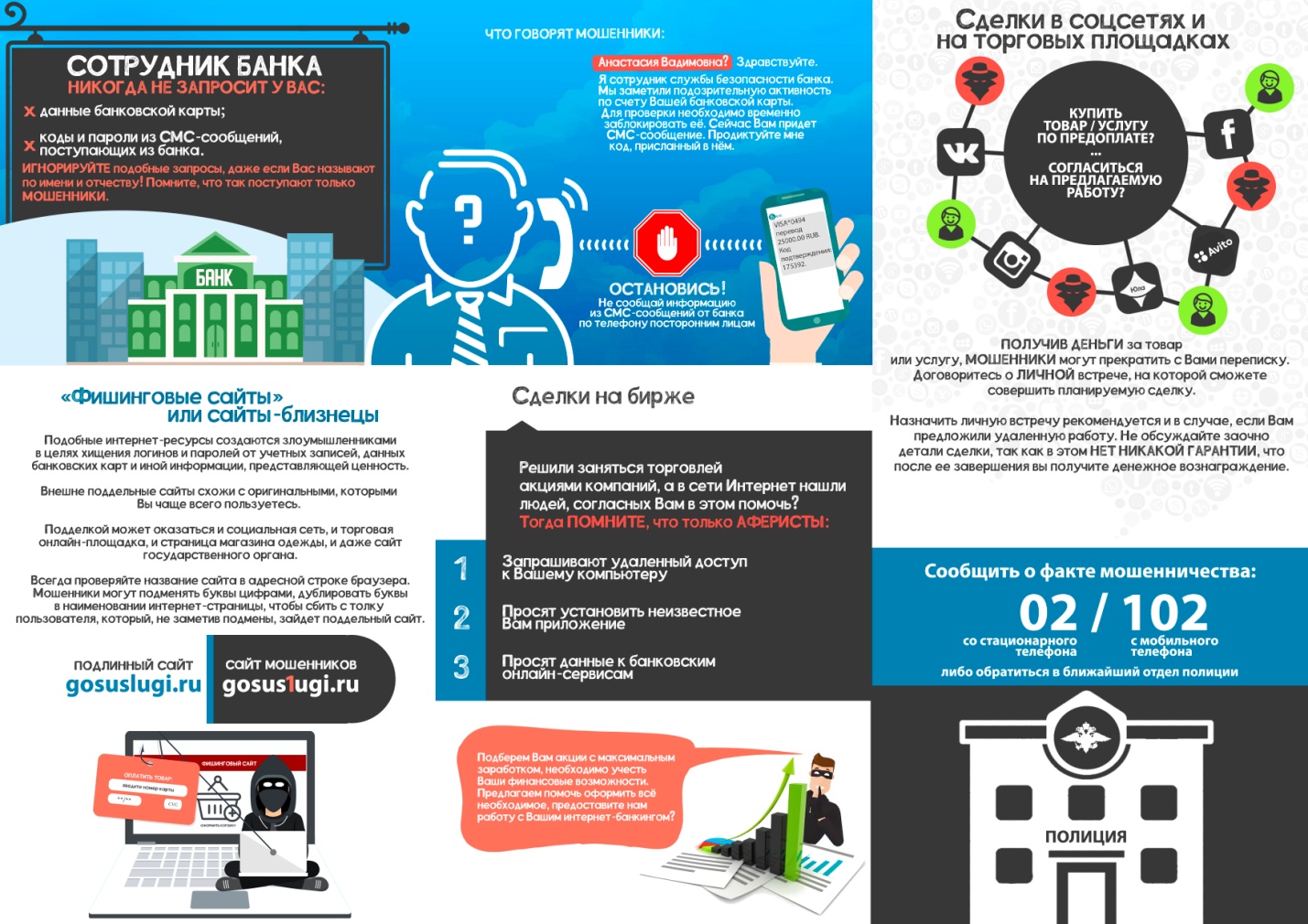 